INDICAÇÃO Nº 1707/2021Excelentíssimo Senhor PresidenteEmenta: Manutenção na sinalização de solo no cruzamento das Ruas Miguel Busato e Ernesto Pochio – Jd. Jurema.INDICAMOS a Excelentíssima Prefeita Municipal de Valinhos, Senhora Lucimara Godoy Vilas Boas, obedecendo aos termos regimentais vigentes, dentro das formalidades legais e ouvido o esclarecido Plenário, que proceda a estudos e tome as legais e cabíveis providências, objetivando-se a manutenção na sinalização de solo no cruzamento das Ruas Miguel Busato e Ernesto Pochio – Jd. Jurema.Justifica-se a presente indicação, para o bom andamento do tráfego de veículos, uma vez que as sinalizações de solo no cruzamento das ruas acima mencionadas estão apagadas, sendo necessária nova pintura.Anexo, fotos.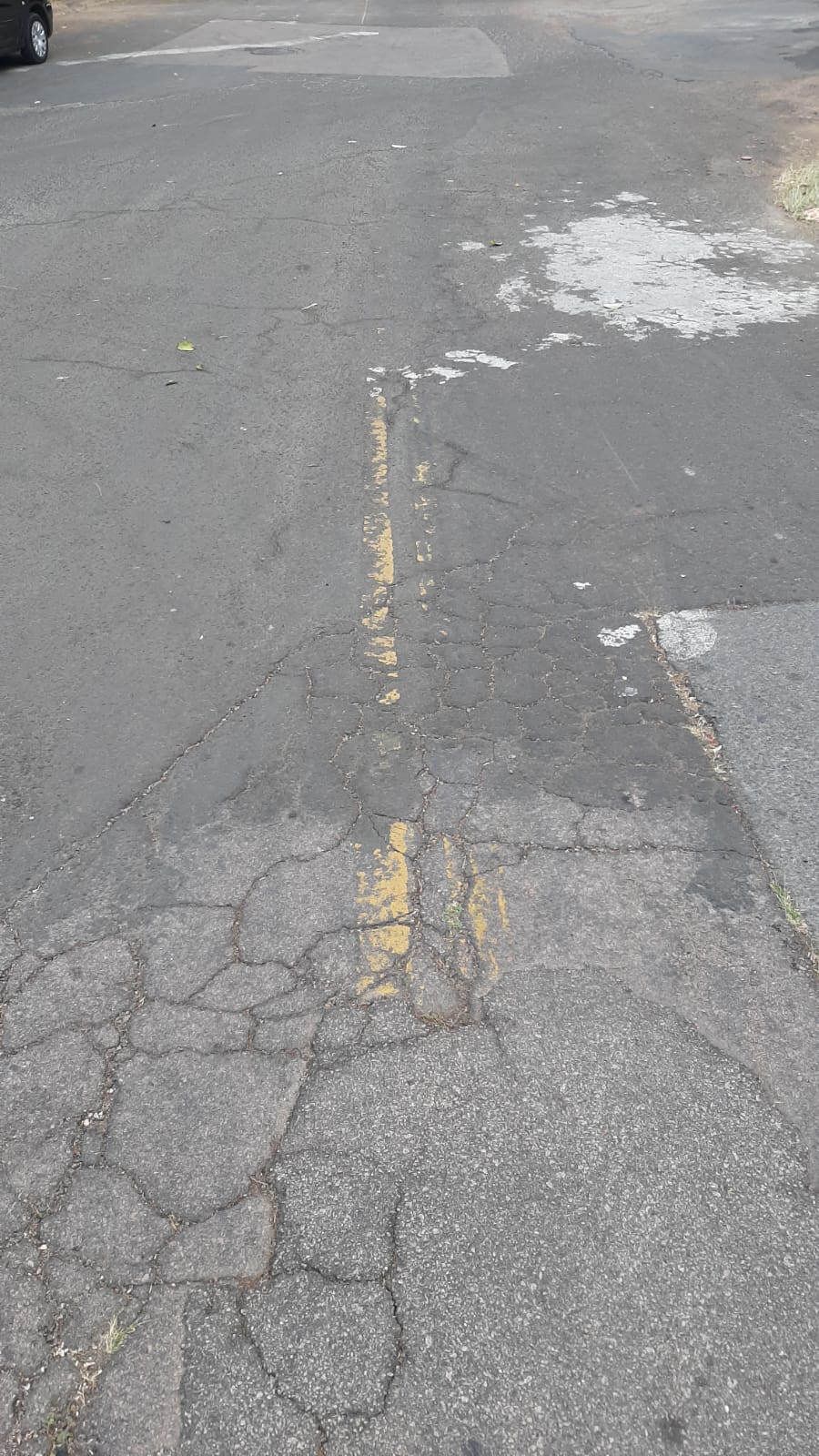 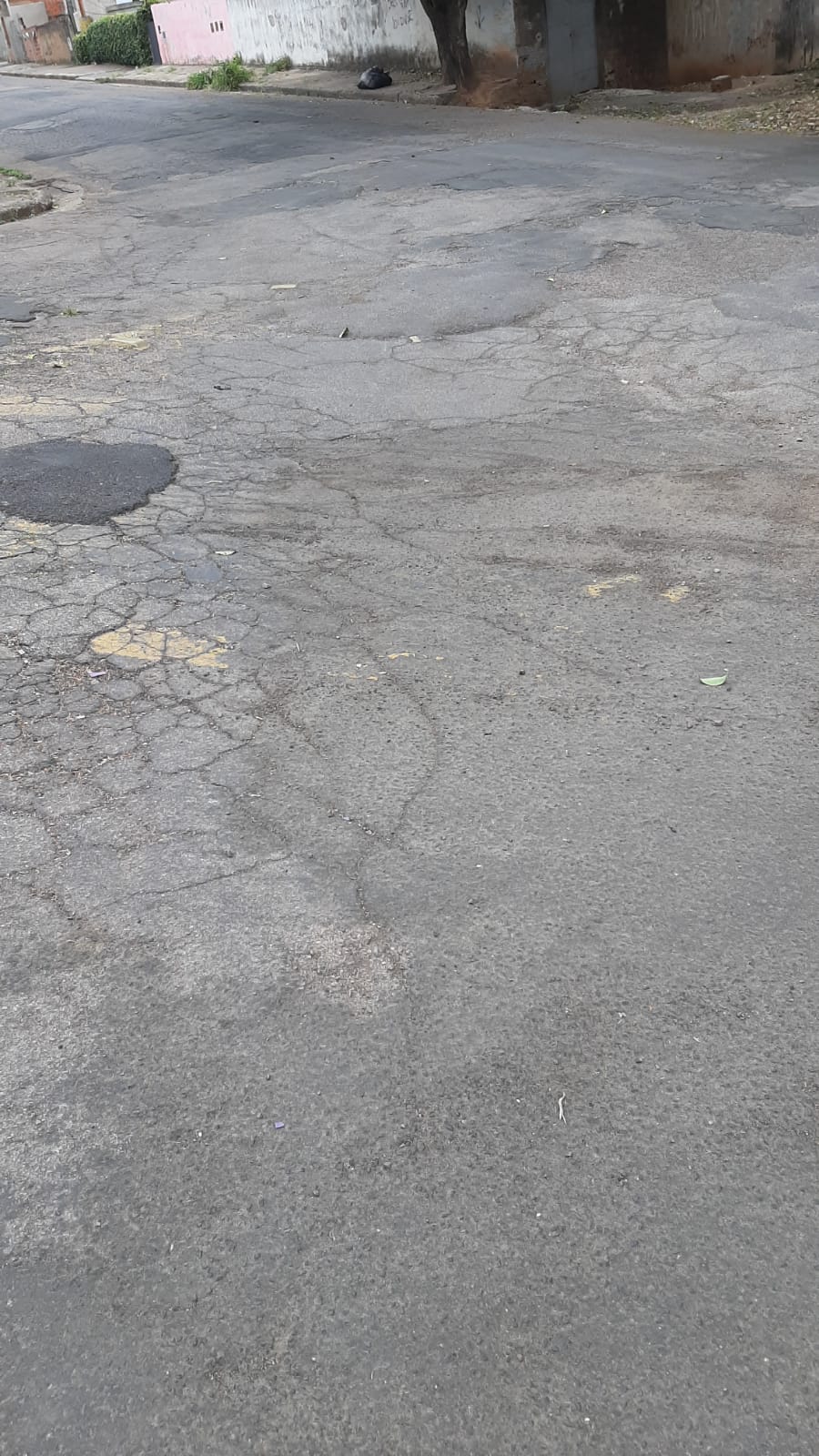 Diante do exposto, solicitamos a Senhora Prefeita Municipal, que estude com atenção esta nossa proposição e que na medida do possível procure atendê-la.Valinhos 27 de agosto de 2021______________________FÁBIO DAMASCENOVereador